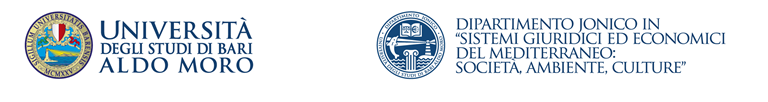 LUNEDIMARTEDIMERCOLEDIGIOVEDIVENERDI09:00 – 09:45Strategia d’impresa e management internazionale09:45 – 10:30Strategia d’impresa e management internazionale10:30 – 11:15Strategia d’impresa e management internazionale11:30 – 12:15Bilanci straordinariBusiness intelligenceStrategia d’impresa e management internazionaleBusiness intelligence12:15 – 13:00Bilanci straordinariBusiness intelligenceStrategia d’impresa e management internazionaleBusiness intelligence13:00 – 13:45Bilanci straordinariBusiness intelligenceStrategia d’impresa e management internazionaleBusiness intelligence15:00 – 15:45Economia e tecnica del mercato mobiliareBilanci straordinariEconomia e tecnica del mercato mobiliare15:45 – 16:30Economia e tecnica del mercato mobiliareBilanci straordinariEconomia e tecnica del mercato mobiliare16:30 – 17:15Economia e tecnica del mercato mobiliareBilanci straordinariEconomia e tecnica del mercato mobiliare17:15 – 18:00